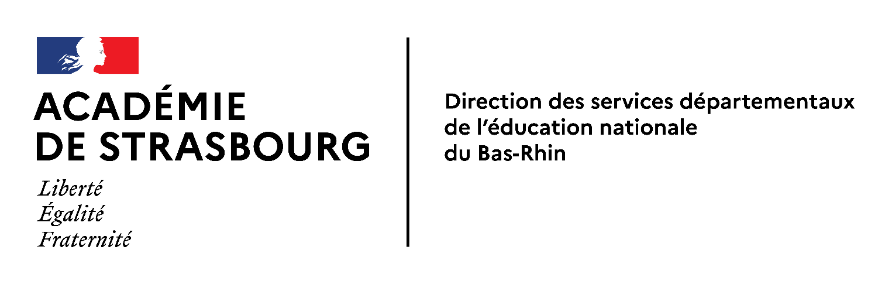 SORTIES SCOLAIRES AVEC NUITÉESSORTIES SCOLAIRES AVEC NUITÉESAttestation de l’accord acquis de TOUS les parents sur le mode d’hébergement dans des familles d’accueil à joindre au dossier(circulaire 2005-001 du 05-01-2005)(ANNEXE 6)Attestation de l’accord acquis de TOUS les parents sur le mode d’hébergement dans des familles d’accueil à joindre au dossier(circulaire 2005-001 du 05-01-2005)(ANNEXE 6)Circonscription :Ecole :                                                          Classe (s) :Adresse :         Nom et Prénom des enseignants qui partent :-                                                                    --                                                                    --                                                                    -Je soussigné (e)  ____________________________ Directeur, Directrice de l’école atteste sur l’honneur que tous les parents des élèves participant à la sortie scolairedu :                                          au :à :adresse :ont donné leur accord exprès pour un hébergement dans des familles d’accueil. Fait à :                                            ,  le :Signature de l’enseignant (e)                                           Signature du Directeur / de la Directrice :qui assure la coordination du projet :                               de l’école :                                                                                                                                  DSDEN 67 Circonscription :Ecole :                                                          Classe (s) :Adresse :         Nom et Prénom des enseignants qui partent :-                                                                    --                                                                    --                                                                    -Je soussigné (e)  ____________________________ Directeur, Directrice de l’école atteste sur l’honneur que tous les parents des élèves participant à la sortie scolairedu :                                          au :à :adresse :ont donné leur accord exprès pour un hébergement dans des familles d’accueil. Fait à :                                            ,  le :Signature de l’enseignant (e)                                           Signature du Directeur / de la Directrice :qui assure la coordination du projet :                               de l’école :                                                                                                                                  DSDEN 67 Circonscription :Ecole :                                                          Classe (s) :Adresse :         Nom et Prénom des enseignants qui partent :-                                                                    --                                                                    --                                                                    -Je soussigné (e)  ____________________________ Directeur, Directrice de l’école atteste sur l’honneur que tous les parents des élèves participant à la sortie scolairedu :                                          au :à :adresse :ont donné leur accord exprès pour un hébergement dans des familles d’accueil. Fait à :                                            ,  le :Signature de l’enseignant (e)                                           Signature du Directeur / de la Directrice :qui assure la coordination du projet :                               de l’école :                                                                                                                                  DSDEN 67 Circonscription :Ecole :                                                          Classe (s) :Adresse :         Nom et Prénom des enseignants qui partent :-                                                                    --                                                                    --                                                                    -Je soussigné (e)  ____________________________ Directeur, Directrice de l’école atteste sur l’honneur que tous les parents des élèves participant à la sortie scolairedu :                                          au :à :adresse :ont donné leur accord exprès pour un hébergement dans des familles d’accueil. Fait à :                                            ,  le :Signature de l’enseignant (e)                                           Signature du Directeur / de la Directrice :qui assure la coordination du projet :                               de l’école :                                                                                                                                  DSDEN 67 Circonscription :Ecole :                                                          Classe (s) :Adresse :         Nom et Prénom des enseignants qui partent :-                                                                    --                                                                    --                                                                    -Je soussigné (e)  ____________________________ Directeur, Directrice de l’école atteste sur l’honneur que tous les parents des élèves participant à la sortie scolairedu :                                          au :à :adresse :ont donné leur accord exprès pour un hébergement dans des familles d’accueil. Fait à :                                            ,  le :Signature de l’enseignant (e)                                           Signature du Directeur / de la Directrice :qui assure la coordination du projet :                               de l’école :                                                                                                                                  DSDEN 67 Circonscription :Ecole :                                                          Classe (s) :Adresse :         Nom et Prénom des enseignants qui partent :-                                                                    --                                                                    --                                                                    -Je soussigné (e)  ____________________________ Directeur, Directrice de l’école atteste sur l’honneur que tous les parents des élèves participant à la sortie scolairedu :                                          au :à :adresse :ont donné leur accord exprès pour un hébergement dans des familles d’accueil. Fait à :                                            ,  le :Signature de l’enseignant (e)                                           Signature du Directeur / de la Directrice :qui assure la coordination du projet :                               de l’école :                                                                                                                                  DSDEN 67 Circonscription :Ecole :                                                          Classe (s) :Adresse :         Nom et Prénom des enseignants qui partent :-                                                                    --                                                                    --                                                                    -Je soussigné (e)  ____________________________ Directeur, Directrice de l’école atteste sur l’honneur que tous les parents des élèves participant à la sortie scolairedu :                                          au :à :adresse :ont donné leur accord exprès pour un hébergement dans des familles d’accueil. Fait à :                                            ,  le :Signature de l’enseignant (e)                                           Signature du Directeur / de la Directrice :qui assure la coordination du projet :                               de l’école :                                                                                                                                  DSDEN 67 Circonscription :Ecole :                                                          Classe (s) :Adresse :         Nom et Prénom des enseignants qui partent :-                                                                    --                                                                    --                                                                    -Je soussigné (e)  ____________________________ Directeur, Directrice de l’école atteste sur l’honneur que tous les parents des élèves participant à la sortie scolairedu :                                          au :à :adresse :ont donné leur accord exprès pour un hébergement dans des familles d’accueil. Fait à :                                            ,  le :Signature de l’enseignant (e)                                           Signature du Directeur / de la Directrice :qui assure la coordination du projet :                               de l’école :                                                                                                                                  DSDEN 67 